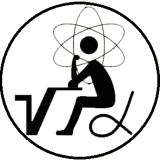 Министерство образования и науки Республики Саха (Якутия)Государственное бюджетное общеобразовательное учреждение Республики Саха (Якутия) с углубленным изучением отдельных предметовВЕРХНЕВИЛЮЙСКИЙ РЕСПУБЛИКАНСКИЙ ЛИЦЕЙ-ИНТЕРНАТ М.А.АЛЕКСЕЕВА ул. Ленина, д.69, с. Верхневилюйск, МР «Верхневилюйский улус» РС(Я), 678230, тел./факс. (41133) 41566E-mail: gymnverv@yandex.ru;http://www.vvrg.ykt.ru/ПОЛОЖЕНИЕоткрытой образовательной площадки «Совершенствование системы консультационной работы математического образования» посвященный лауреату Государственной премии им.М.А.Алексеева, заслуженному учителю ЯАССР, Отличнику  народного просвещения РСФСР,    кавалеру ордена Трудового Красного Знамени Александру Ивановичу Семенову.Дата проведения: 2-5 марта 2019 г.       Место проведения: ГБОУ РС(Я) с УИОП “Верхневилюйский республиканский лиецй-интернат М.А.Алексеева”,  ул.Ленина, д.69, с.Верхневилюйск МР “Верхневилюйский улус (район)”.Учредители и организаторы площадки:	Учредителем образовательной площадки является республиканская общественная организация “Клуб “Учитель года Республики Саха (Якутия) им. М.А.Алексеева”.	Организаторами являются ГБОУ с УИОП РС(Я) “Верхневилюйский лицей-интернат М.А.Алексеева”, МБОУ “Верхневилюйская средняя общеобразовательная школа №4 им. Д.С.Спиридонова” и МКУ «Управления образования» МР «Верхневилюйский улус (район)».Приглашенные гости (лекторы ): Никифорова Наталья Сергеевна, абсолютный победитель всероссийского конкурса "Учитель года - 2009", почетный работник общего образования Российской федерации, лауреат премии Законодательного собрания Челябинской области в сфере образования, учитель математики высшей квалификационной категории, директор МОУ "СОШ № 5 УИМ" г. МагнитогорскаДибиров Магомедшапи Дибиргаджиевич, старший преподаватель кафедры естественно-научного образования ГБОУ ДПО "Дагестанский институт развития образования", учитель информатики и ИКТ высшей категории; Отличник образования Республики Дагестан, финалист Всероссийского конкурса "Учитель года России - 2010", победитель конкурсов лучших учителей общеобразовательных учреждений РФ в рамках ПНП "Образование" в 2008 и 2011 гг. Кынатов Юрий Васильевич, финалист всероссийского конкурса “Учитель года России” 2010, член жюри  всероссийского конкурса УГР-2014,2016. Председатель РОО “Клуб  “Учитель года Республики Саха (Якутия) им.М.А.Алексеева”, директор МБОУ “Верхневилюйская средняя общеобразовательная школа №4 им. Д.С.Спиридонова”Саввинова Надежда Александровна, доктор физико-математических наук, директор Физико-технического института, зав.кафедрой теплофизики и теплоэнергетики, дочь Семенова А.И.Семенов Александр Александрович, кандидат физико-математических наук, Генеральный директор ООО “Туналгы”, сын Семенова А.И.Павлов Алексей Николаевич, лауреат Государственной премии им.М.А.Алексеева, Почетный работник общего образования РФ, отличник образования Республики Саха (Я), учитель математики высшей категории  ГБОУ “Республиканский лицей-интернат” г.Якутск, ученик А.И.Семенова Софронов Александр Васильевич, лауреат Государственной премии им.М.А.Алексеева, отличник образования Республики Саха (Я), неоднократный призер всероссийского творческого конкурса для учителей математики, победитель и призер республиканских предметных олимпиад по математике,  учитель математики высшей категории  ГБОУ “Верхневилюйский республиканский лицей-интернат М.А.Алексеева”.Цели и задачи образовательно-математической площадки:Цель организации математической площадки: Организация открытого пространства для  диалога и обмена опытом в области математического образования для развития системной подготовки к ЕГЭ по математике и повышения профессионализма педагогов Верхневилюйского улуса и Республики Саха (Якутия).Задачи:- создание условий для профессионального роста и распространения педагогического опыта;- повышение профессиональной компетентности учителей математики, усовершенствование системы консультационной работы по подготовке к ЕГЭ по математике;- развитие навыков решения математических задач в соответствии с требованиями ЕГЭ;- обсуждение перспектив и проблем математического образования в РС (Я);  - предоставление участникам базы эффективных материалов для использования при подготовке учащихся к ЕГЭ;- отработка методов и приемов, позволяющих достичь высоких предметных результатов в преподавании математики. Участники открытой образовательной площадки: учителя математики Условия участия:	- организационный взнос участников открытой образовательной площадки - 3 000 (три тысячи) рублей.Предоставление заявок:Заявки для участия отправлять до 28 февраля 2019 года по электронной почте: tuyara71@mail.ru с пометкой «открытая площадка» (см.таблицу №1). Таблица №1Форма заявки для учителейДополнительную информацию можете получить по телефону:   8 (41133) 4-15-66 (приемная)Открытая образовательная площадка«Совершенствование системы консультационной работы математического образования»,посвященная лауреату Государственной премии им. М.А. АлексееваАлександру Ивановичу СеменовичуПРОГРАММА проведения семинара  для учащихся и учителей и  проведения открытого конкурса учителей математики «Кубок Александра Ивановича Семенова» ПОЛОЖЕНИЕIII Открытого конкурса учителей математики - «Кубок  Александра Ивановича  Семенова», посвященный лауреатe Государственной премии им. М.А.Алексеева, Александру Ивановичу Семенову.Учредители конкурса:	Учредителем «Кубка Александра Ивановича Семенова» является республиканская общественная организация “Клуб “Учитель года Республики Саха (Якутия) им. М.А. Алексеева”Организаторы конкурса:	Организаторами являются ОО «Клуб Учитель года РС(Я) им.М.А.Алексеева», МКУ «Управление образования» МР «Верхневилюйский улус (район)», ГБОУ РС(Я) с УИОП “Верхневилюйский РЛИ М.А.Алексеева”, МБОУ “Верхневилюйская средняя общеобразовательная школа №4 им. Д.С.Спиридонова” МР «Верхневилюйский улус (район)», дети Александра Ивановича Семенова.Цели и задачи конкурса:Цель:        – повышение мотивации учителей к совершенствованию уровня своего математического образования через их вовлечение в конкурс и создание условий для поддержки математических достижений школьников через развитие учителей математики;увековечивание и популяризация имени и творческого наследия выдающегося учителя математики, одного из основателей и ключевых деятелей физико-математического движения Якутии второй половины XX века.Задачи:- создание базы заданий конкурса, позволяющих выявить перспективных учителей в области математического образования- организация и проведение соревнований с выработкой единых правил и равных условий для всех участников;-определение ключевых направлений и имеющихся проблемных зон в развитии математического образования в Вилюйском регионе;- проведение встречи учеников и детей А.И.Семенова  со школьниками, учителями математики.Порядок, сроки и место проведения:I открытый конкурс учителей математики «Кубок Александра Ивановича Семенова» (далее – Кубок) будет проходить в три этапа 3 - 4 марта 2019г. в ГБОУ РС(Я) с УИОП “Верхневилюйский республиканский лиецй-интернат М.А.Алексеева”:  Первый этап – отборочный тур: - решение задач Единого государственного экзамена по математике (регламент 120 минут);По условиям этапа на второй тур проходят участники, набравшие наиболее высокие баллы (от 50% успешно выполненных задач и выше);Второй этап: -  конкурсные творческие письменные задания из области математики, педагогики, методики (регламент 120 минут);По итогам этапа 3 участника с наиболее высокими баллами проходят в Финал конкурса. В случае сравнения баллов (спорных моментов) участникам будут выданы дополнительные задания.Третий этап - финал:- проведение открытого урока, соответствующего требованиям ФГОС;Условия участия:Для участия в Кубке приглашаются учителя математики образовательных организаций (образовательных учреждений) Верхневилюйского улуса и Республики Саха (Якутия). Не допускаются учителя математики высшей категории и победители республиканского конкурса “Учитель года”. До 28 февраля 2019 года необходимо прислать заявку на участие на электронную почту tuyara71@mail.ru с пометкой «Кубок математиков» (см.Таблицу №2). При несоблюдении требований к выполнению работы на письменных этапах, материалы по решению жюри могут быть сняты с конкурса. Заочное участие в этапах конкурса не разрешается.Материалы, выполненные на конкурсе, не рецензируются и не возвращаются.Организационный взнос с каждого участника Кубка составляет 500 рублей (в состав организационного взноса входят расходы по изготовлению раздаточных материалов).Регистрация участников Кубка состоится 2 марта 2019 года с 13:00 до 14:00 часов на первом этаже ГБОУ РС(Я) с УИОП “Верхневилюйский республиканский лицей-интернат М.А.Алексеева”.Критерии оценки работ конкурса:Критерии оценки письменных работ соответствуют требованиям ЕГЭ  (первый письменный этап),  открытого урока – требованиям конкурса “Учитель года России” (приложения №1, № 2)Жюри и призовой фонд:В состав жюри входят ведущие математики России, Якутии, дети А.И.Семенова, на открытых уроках -  представители Клуба Учитель года РС(Я):Никифорова Наталья Сергеевна, абсолютный победитель всероссийского конкурса "Учитель года - 2009", почетный работник общего образования Российской федерации, лауреат премии Законодательного собрания Челябинской области в сфере образования, учитель математики высшей квалификационной категории, директор МОУ "СОШ № 5 УИМ" г. МагнитогорскаДибиров Магомедшапи Дибиргаджиевич, старший преподаватель кафедры естественно-научного образования ГБОУ ДПО "Дагестанский институт развития образования", учитель информатики и ИКТ высшей категории; Отличник образования Республики Дагестан, финалист Всероссийского конкурса "Учитель года России - 2010", победитель конкурсов лучших учителей общеобразовательных учреждений РФ в рамках ПНП "Образование" в 2008 и 2011 гг. Кынатов Юрий Васильевич, финалист всероссийского конкурса “Учитель года России” 2010, член жюри  всероссийского конкурса УГР-2014,2016. Председатель РОО “Клуб  “Учитель года Республики Саха (Якутия) им.М.А.Алексеева”, директор МБОУ “Верхневилюйская средняя общеобразовательная школа №4 им. Д.С.Спиридонова”Саввинова Надежда Александровна, доктор физико-математических наук, директор Физико-технического института, зав.кафедрой теплофизики и теплоэнергетики, дочь Семенова А.И.Семенов Александр Александрович, кандидат физико-математических наук, Генеральный директор ООО “Туналгы”, сын Семенова А.И.Павлов Алексей Николаевич, лауреат Государственной премии им.М.А.Алексеева, Почетный работник общего образования РФ, отличник образования Республики Саха (Я), учитель математики высшей категории  ГБОУ “Республиканский лицей-интернат” г.Якутск, ученик А.И.Семенова Софронов Александр Васильевич, лауреат Государственной премии им.М.А.Алексеева, отличник образования Республики Саха (Я), неоднократный призер всероссийского творческого конкурса для учителей математики, победитель и призер республиканских предметных олимпиад по математике,  учитель математики высшей категории  ГБОУ “Верхневилюйский республиканский лицей-интернат М.А.Алексеева”.7.2 Все участники Кубка получат сертификаты об участии от РОО “Клуб Учитель года РС(Я)” и МКУ Управление образования, победитель и призеры конкурсной программы будут награждены Кубком, дипломами ИМИ СВФУ и денежными призами  от детей Александра Ивановича Семенова ( победитель – 25 тысяч рублей, за 2 место – 15 тысяч рублей, за 3 место – 10 тысяч рублей).  Таблица №2Форма заявки для участия в КубкеСведения об участнике:Приложение №1 к ПоложениюКритерии оценивания заданий 2 этапа “Кубка А.И.Семенова”.Олимпиада включает в себя задания по решению математических и методических задач. Проводится очно, длительность – 2 часа. Наряду с решением задач оценивается качество оформления олимпиадной работы , отсутствие математических и логических ошибок, оригинальные идеи решенияПриложение №2 к Положениюэкспертный лист для оценивания конкурсного этапа«урок»Цель: раскрытие конкурсантами своего профессионального потенциала в условиях планирования, проведения и анализа эффективности учебного занятия (урока), проявление творческого потенциала, самостоятельности, умения ориентироваться в ситуации, знания своего предмета и способности выйти в обучении на межпредметный и метапредметный уровни. Формат конкурсного испытания: урок по предмету (регламент - 45 минут, самоанализ урока и вопросы жюри - 10 минут), который проводится в образовательной организации, утверждённой оргкомитетом в качестве площадки проведения I и II туров конкурса. Темы уроков определяются локальным актом образовательной организации (в соответствии с календарно-тематическим планированием в рабочих программах по соответствующим предметам и с учётом их фактического выполнения в соответствующих классах), который обнародуется на сайте конкурса за 2 дня до начала конкурсных испытаний и доводится до сведения членов жюри. В случае если преподаваемый конкурсантом предмет не изучается в образовательной организации, урок проводится на вводную тему.Критерии оценки конкурсного задания: информационная и языковая грамотность, результативность, методическое мастерство и творчество, мотивирование к обучению, рефлексивность и оценивание, организационная культура, эффективная коммуникация, наличие ценностных ориентиров, метапредметный и междисциплинарный подход; поддержка самостоятельности, активности и творчества обучающихся.Конкурсное задание имеет максимальную оценку 100 баллов.Оценка выполнения конкурсного задания осуществляется по 10 критериям, каждый из которых включает 5 показателей. Соответствие конкретному показателю оценивается в диапазоне от 0 до 2 баллов. В случае несоответствия урока установленной   теме   выполнение   задания   автоматически   оценивается   в   0 баллов.№Ф.И.О. участникаОУДолжностьПед.стажКатегорияВремяМероприятияМесто проведенияОтветственный2 марта – 1 день2 марта – 1 день2 марта – 1 день2 марта – 1 день9.10 – 12.30Занятия с учащимися и учителями математики. Преподаватель Павлов Алексей Николаевич, учитель математики высшей категории  ГБОУ “Республиканский лицей-интернат” г.ЯкутскКабинет 325Павлов А.Н.13.00 – 14.00Обеденный перерывСтоловая Руфова А.А.14.00 – 16.00Занятия с учащимися и учителями математики Преподаватель Павлов Алексей Николаевич, учитель математики высшей категории  ГБОУ “Республиканский лицей-интернат” г.ЯкутскКабинет 325Павлов А.Н.13.00 – 14.00 РегистрацияФойе 1 этажаГорохова А.А.14.00 – 16.00I этап – отборочный тур конкурса «Кубок А.И.Семенова» Кабинет 114Тюкянова С.Н. Соловьева Т.Е.16.00 – 18.00Работа жюри (первый этап) Кабинет 324Софронов А.В.Павлов А.Н.Соловьева Т.Е.18.00 – 18.30Подведение итогов I тура конкурса «Кубок А.И.Семенова» математиковАктовый залСоловьева Т.Е.3 марта – 2 день3 марта – 2 день3 марта – 2 день3 марта – 2 день8.00 – 9.00РегистрацияФойе 1 этажаГорохова А.А.9.00 – 9.30 Торжественное открытие образовательной площадки и конкурса «Кубок А.И.Семенова»Актовый залЗахарова С.П.9.40 – 11.40 II отборочный этап участников «Кубок А.И. Семенова» КабинетыСоловьева Т.Е.9.40 – 13.00Занятия с учащимися. Преподаватель Павлов Алексей Николаевич, учитель математики высшей категории  ГБОУ “Республиканский лицей-интернат” г.ЯкутскКабинет 325Иванов О.Д.9.40 – 11.40Семинар для учителей математики Никифоровой Н.С., учителя математики высшей квалификационной категории, директора МОУ "СОШ № 5 УИМ" г. Магнитогорска.Кабинет 321Соловьева Т.Е.9.40 – 11.40Семинар для учителей информатики Дибирова М.Д., старшего преподавателя кафедры естественно-научного образования ГБОУ ДПО "Дагестанский институт развития образования", учителя информатики и ИКТ высшей категорииКабинет 323Соловьева Т.Е.11.50 – 12.30Открытый урок Никифоровой Натальи Сергеевны, абсолютного победителя всероссийского конкурса "Учитель года - 2009"Актовый залСоловьева Т.Е.12.30 – 13.30Обеденный перерывСтоловая Руфова А.А.14.00 – 16.00Занятия с учащимися. Преподаватель Павлов Алексей Николаевич, учитель математики высшей категории  ГБОУ “Республиканский лицей-интернат” г.ЯкутскКабинет 325Иванов О.Д.14.10 – 14.50Открытый урок Дибирова Магомедшапи Дибиргаджиевича, финалиста Всероссийского конкурса "Учитель года России - 2010"Актовый залСоловьева Т.Е.14.00 - 17.00Работа жюри (второго отборочного этапа) Дибиров М.Д., Никифорова Н.С., Павлов А.Н., Софронов А.В. (между мероприятиями)Кабинет 324Соловьева Т.Е.11.50 – 12.30Классный час Семеновой Надежды Александровны и Александра Александровича для учащихся КабинетТимофеев А.И.17.00 – 17.30Подведение итогов 2 тура конкурса «Кубок А.И.Семенова»Актовый залСоловьева Т.Е.4 марта - 3 день4 марта - 3 день4 марта - 3 день4 марта - 3 день8.20 – 12.30Занятия с учащимися. Преподаватель Павлов Алексей Николаевич, учитель математики высшей категории  ГБОУ “Республиканский лицей-интернат” г.ЯкутскКабинет 325Иванов О.Д.9.10 – 11.45Открытые уроки финалистов конкурса «Кубок А.И.Семенова»Актовый залСоловьева Т.Е.Иванов О.Д.11.50 – 12.30Рефлексия курсов и проведения конкурса «Кубок А.И.Семенова»Актовый залСоловьева Т.Е.13.00 – 14.00Обеденный перерывСтоловая Руфова А.А.14.00 – 16.00Занятия с учащимися. Преподаватель Павлов Алексей Николаевич, учитель математики высшей категории  ГБОУ “Республиканский лицей-интернат” г.ЯкутскКабинет 325Иванов О.Д.14.00 – 14.30Мастер-класс Никифоровой Натальи Сергеевны, абсолютного победителя всероссийского конкурса "Учитель года - 2009"Актовый залСоловьева Т.Е.Иванов О.Д.14.50 – 15.20Мастер-класс Дибирова Магомедшапи Дибиргаджиевича, финалиста Всероссийского конкурса "Учитель года России - 2010"Актовый залСоловьева Т.Е.Иванов О.Д.16.00Подведение итогов семинара и конкурса «Кубок А.И.Семенова». Вручение сертификатов. Награждение.Актовый залСоловьева Т.Е.Алексеева И.А.5 марта – 4 день5 марта – 4 день5 марта – 4 день5 марта – 4 день8.20 – 12.30Занятия с учащимися. Преподаватель Павлов Алексей Николаевич, учитель математики высшей категории  ГБОУ “Республиканский лицей-интернат” г.ЯкутскКабинет 325Иванов О.Д.13.00 – 14.00Обеденный перерывСтоловая Руфова А.А.14.00 – 16.00Занятия с учащимися. Преподаватель Павлов Алексей Николаевич, учитель математики высшей категории  ГБОУ “Республиканский лицей-интернат” г.ЯкутскКабинет 325Иванов О.Д.16.00 – 16.30Подведение итогов№Ф.И.О. участника Образовательная организация (полное наименование)ДолжностьКвалификационная категорияНаградыКонтактные данные (моб.телефон, адрес э/п)№Характеристика заданияПоказатели критерияМаксимальный балл за задание1-2Математическая задача с кратким ответомРешение верно13-4Математическая задача с выбором ответаВыбран верный ответ (верная комбинация ответов)15Методическое задание с выбором ответаВыбран верный ответ (верная комбинация ответов)16Методическое задание на соотнесениеЗадание выполнено верно, верно соотнесены данные задачи17Задача по алгебре с развернутым решением и методическим заданием к нейРешение задачи верно Верно выполнено методическое задание558Задача по геометрии с развернутым решением и методическим заданием к нейРешение задачи верно Верно выполнено методическое задание559Задача практического (экономического) содержания развернутым ответом и методическим заданием к нейРешение задачи верно Верно выполнено методическое задание5510Олимпиадная задача школьного курса математикиРешение задачи верно1011Качество оформления олимпиадной работыОтсутствие математических и логических ошибок, оригинальные идеи решения4Максимальное число баллов Максимальное число баллов 50Критерии и показателиМаксимальный баллМаксимальный балл1. Информационная и языковая грамотность-	корректность учебного содержания и использования научного языка: терминов, символов, условных обозначений, глубина и широта знаний по теме;-	доступность изложения, адекватность объёма информации возрастным особенностям обучающихся и требованиям образовательной программы;-	навыки в ИКТ, культура поведения в виртуальной среде и визуализация информации;-	языковая культура учителя и обучающихся, наличие заданий на составление связного текста и развитие культуры речи;-	использование разных источников информации, структурирование информации в разных форматах: текстовом, графическом, электронном и др.10102. Результативность-	достижение предметных результатов;-	достижение метапредметных результатов;-	достижение личностных результатов;-	вовлечение учащихся в исследовательскую деятельность (выдвижение гипотез, сбор данных, поиск источников информации);-	соотнесение действий с планируемыми результатами.10103. Методическое мастерство и творчество-	разнообразие методов и приемов, смена видов деятельности;-	новизна и оригинальность подходов, нестандартность действий и индивидуальность учителя;-	использование сравнительных подходов, формирование умения аргументировать свою позицию, использование дискуссионных подходов и проектирования;-	разнообразие форм работы с информацией и использование разных источников;-	соответствие методов и приемов целеполаганию (реализации цели, решению задач, достижению результатов).10104. Мотивирование к обучению-	использование различных способов мотивации и умение удивить;-	системность и последовательность проведения мотивации в структуре занятия;-	доброжелательная атмосфера, безопасная и комфортная образовательная среда;-	использование проблемных ситуаций, опора на интересы и потребности обучающихся: умение сформулировать или вывести на формулировку проблемы, опора на жизненный опыт учеников;-	поддержка образовательной успешности для всех обучающихся, в том числе с особыми потребностями и ограниченными возможностями.10105. Рефлексивность и оценивание-	объективность и открытость оценивания, связь с целеполаганием;-	разные способы оценивания и рефлексии, умение их обосновать при самоанализе;-	обратная связь, наличие возможностей для высказывания собственной точки зрения;-	понятность процедуры и критериев оценивания;-	адекватность оценки и рефлексии проведенного урока, точность ответов на вопросы.10106. Организационная культура-	постановка и понимание целей, задач и ожидаемых результатов;-	наличие инструкций и пояснений для выполнения заданий;-	установление правил и процедур совместной работы на уроке;-	обращение внимание на индивидуальные запросы и интересы обучающихся, создание возможностей для инклюзивного образования;-	осознание своей деятельности, понимание достижений и проблем, умение оценить проведенный урок и провести критический анализ.107. Эффективная коммуникация-	организация взаимодействия и сотрудничество обучающихся между собой, с учителем и с различными источниками информации;-	поддержка толерантного отношения к различным позициям, возможности для высказывания учащимися своей точки зрения;-	наличие эффективной обратной связи на занятии, способность учителя задавать модель коммуникации;-	использование вопросов на понимание, развитие умений учащихся формулировать вопросы;-	развитие навыков конструктивного диалога в том числе и при самоанализе.108. Наличие ценностных ориентиров-	воспитательный эффект урока и педагогической деятельности учителя;-	поддержка безопасного поведения и формирования культуры здорового образа жизни;-	обращение внимания учащихся на ценностные ориентиры и ценностные аспекты учебного знания;-	поддержка толерантного отношения к различным мнениям и культурным особенностям;-	создание ситуаций для обсуждения и принятия общих ценностей гражданской направленности.109. Метапредметный и междисциплинарный подход-	формирование универсальных учебных действий разных видов;-	использование потенциала различных дисциплин и корректность в использовании содержания других дисциплин;-	понимание особенностей метапредметного подхода и его отличия от использования междисциплинарных связей;-	системность и целесообразность использования междисциплинарных и метапредметных подходов;-	умение анализировать проведённое занятие с учетом использования метапредметных и междисциплинарных связей, обоснование метапредметных результатов урока.1010. Поддержка самостоятельности, активности и творчестваобучающихся- использование активных и интерактивных подходов для развитиясамостоятельности обучающихся (работа в группах, формулиро-вание вопросов и т. п.);- создание на уроке ситуаций для выбора и самоопределения;10- поддержка личной и групповой ответственности при выполнении заданий- решение творческих задач, возможности для самостоятельнойработы и создание ситуаций успеха на уроке;- уважение личного достоинства каждого ученика и доброжела-тельная атмосфера.